ФЕДЕРАЛЬНОЕ ГОСУДАРСТВЕННОЕ АВТОНОМНОЕУЧРЕЖДЕНИЕ ДОПОЛНИТЕЛЬНОГО ПРОФЕССИОНАЛЬНОГО ОБРАЗОВАНИЯ«СЕВЕРО-КАВКАЗСКИЙ УЧЕБНО-ТРЕНИРОВОЧНЫЙ ЦЕНТР ГРАЖДАНСКОЙ АВИАЦИИ»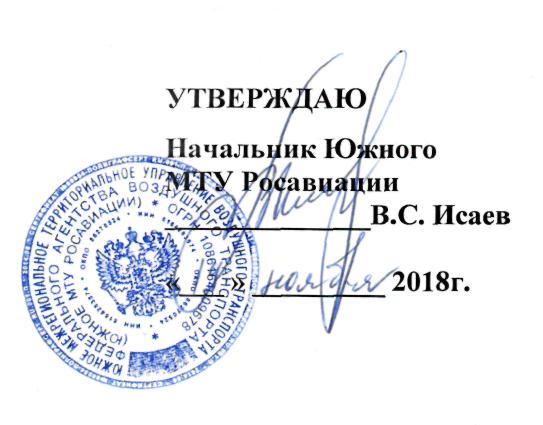 ПРОГРАММАпрофессионального обучения«ПОВЫШЕНИЕ КВАЛИФИКАЦИИКАБИННЫХ ЭКИПАЖЕЙ (БОРТПРОВОДНИКОВ) НА ВС RRJ-95 (SSJ-100)»Ростов-на-Дону2018г.5. ТЕМАТИКА ПЕРИОДИЧЕСКОЙ НАЗЕМНОЙ ПОДГОТОВКИ«ПОВЫШЕНИЕ КВАЛИФИКАЦИИ БОРТПРОВОДНИКОВна ВС SSJ-100 (RRJ-95)»РАСЧЕТ ДНЕЙ ПО СРОКАМ  ПОДГОТОВКИРАСЧЕТ ДНЕЙ ПО СРОКАМ  ПОДГОТОВКИРАСЧЕТ ДНЕЙ ПО СРОКАМ  ПОДГОТОВКИ1.1Календарных дней111.2Учебных дней101.3Выходных дней1РАСЧЕТ ВРЕМЕНИ НА ПОДГОТОВКУВ ЧАСАХРАСЧЕТ ВРЕМЕНИ НА ПОДГОТОВКУВ ЧАСАХРАСЧЕТ ВРЕМЕНИ НА ПОДГОТОВКУВ ЧАСАХ2.1.Общее количество часов802.2.Теоретическая подготовка (лекции)542.3Практическая подготовка152.4Диф. зачет11 РАСЧЕТ  УЧЕБНОГО ВРЕМЕНИ ПО ДИСЦИПЛИНАМ РАСЧЕТ  УЧЕБНОГО ВРЕМЕНИ ПО ДИСЦИПЛИНАМ РАСЧЕТ  УЧЕБНОГО ВРЕМЕНИ ПО ДИСЦИПЛИНАМ РАСЧЕТ  УЧЕБНОГО ВРЕМЕНИ ПО ДИСЦИПЛИНАМ РАСЧЕТ  УЧЕБНОГО ВРЕМЕНИ ПО ДИСЦИПЛИНАМ РАСЧЕТ  УЧЕБНОГО ВРЕМЕНИ ПО ДИСЦИПЛИНАМ№Наименование дисциплиныКоличество часовКоличество часовКоличество часовКоличество часов№Наименование дисциплиныобщеетеорияпрактикаДиф.зачет3.1. Основы воздушно-правовой подготовки43-13.2. Конструкция и эксплуатация систем и оборудования ВС. Бытовое оборудование ВС и его эксплуатация.87-3.3 Аварийно-спасательная подготовка (суша)81613.4 Аварийно-спасательная подготовка (вода)83413.5.Правила перевозки опасных грузов воздушным транспортом129213.6.Организация перевозок на ВТ.43-13.7.Специальная подготовка в области Человеческого фактора (CRMTraining)43-13.8.Обеспечение авиационной безопасности.87-13.9.Медицинское обслуживание пассажиров (оказание первой доврачебной помощи на борту ВС).86113.10Технология обслуживания пассажиров. Организация питания на борту ВС. Психология общения.85213.11Профессиональный английский язык.87-11ВСЕГО: 80541511ИТОГО:80808080